新 书 推 荐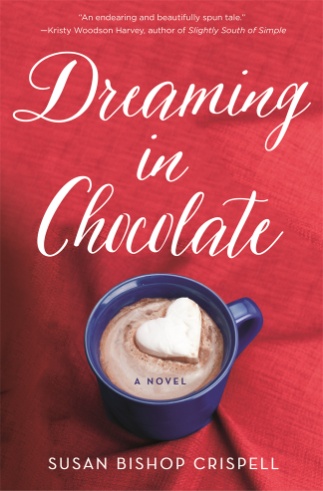 中文书名：《梦幻巧克力》                              英文书名：DREAMING IN CHOCOLATE作    者：Jonathan Cranston出 版 社：St.Martin  代理公司：St.Martin /ANA/Nina   页    数：273页 出版时间：2018年2月代理地区：中国大陆、台湾审读资料：电子稿类    型：小说内容简介：    巧克力真的可以让愿望实现吗？《梦幻巧克力》讲述了一个有关爱、巧克力和小女孩为妈妈许愿的感人故事。27岁的佩内洛普·达尔顿（Penelope Dalton）正迅速地在一张购物清单上勾选已购买的物品。只是这个购物单上的东西并不是给她自己买的。自从得知8岁的女儿埃拉（Ella）只剩下6个月的生命时光时，佩内洛普决定竭尽所能让埃拉快快乐乐地享受余生。在阿巴拉契亚山脉的一座小镇上，佩内洛普与她母亲经营着一家小小的热巧克力咖啡馆，并售卖着不尽其数的奇妙小礼物，她有信心给予女儿所有想要的一切。但是，埃拉最新的一项任务却非常难办：找爸爸，并不是任何人都可以成为她的爸爸。埃拉的目光落在了诺亚·格雷戈瑞（Noah Gregory）身上。诺亚是她的亲生父亲，也是佩内洛普所认识的唯一可以证明她真爱巧克力是错误的一个人。现在，诺亚重新回到镇上几个月了，他像以前一样充满魅力。佩内洛普将他视为自己命运的克星，并且一直犹豫向他隐瞒病情是否是一个正确的决定？另一方面，这样做也是为了不让他伤了埃拉的心。随着埃拉的健康每况愈下，佩内洛普必须决定向命运屈服，还是准备接受生命中的遗憾。作者简介：苏珊·毕肖普·克里斯佩尔（Susan Bishop Crispell）毕业于北卡罗来那大学威尔明顿校区（the University of North Carolina-Wilmington）的创意写作专业，获学士学位。苏珊与丈夫和两只以文学命名的猫住在北卡罗来那大学威尔明顿校区附近，她在那里创作。曾著有《愿望的秘诀要素》（The Secret Ingredient of Wishes）。媒体评介：过来吃一块能够改变生活的巧克力，坐在这个自以为是的巧克力调剂师桌旁，为这位迷人的八岁孩子，和这些复杂的秘密待上一会儿吧。在阅读苏珊·毕肖普·克里斯佩尔的迷人的《梦幻巧克力》之后，你会想在马利基（Malarkey）定居下来，喝一杯神奇的热可可茶，想象着改变自己的命运！——艾米·赖克特（Amy Reichert），《椰子蛋糕的巧合》（The Coincidence of Coconut Cake）作者 像一块巧克力，克里斯佩尔的最新作品甜而不腻，读完令人感到无比满足。这是莎拉·艾狄生·艾伦（Sarah Addison Allen）作品粉丝们一部完美作品，这是享受一场真正的小说之宴。—— 科琳·奥克利（Colleen Oakley），《近距离接触》（Close Enough to Touch）的作者《梦幻巧克力》是一部可爱而精美的故事，讲述了三代女性交织的经历，围绕着她们所享有的巧克力店，展示了一颗破碎的心，错失的机会，作为母亲的痛苦等。苏珊·毕肖普·克里斯佩尔告诉我们，即使生活在神秘和困惑的包围圈中，真爱才是真正解决问题的魔法。——克里斯蒂·伍德森·哈维（Kristy Woodson Harvey），Slightly South of Simple的作者谢谢您的阅读！请将反馈信息发至：杨娜（Nina Yang）安德鲁·纳伯格联合国际有限公司北京代表处北京市海淀区中关村大街甲59号中国人民大学文化大厦1705室邮编：100872电话：010-82504506传真：010-82504200Email：Nina@nurnberg.com.cn网址：http://www.nurnberg.com.cn
微博：http://weibo.com/nurnberg豆瓣小站：http://site.douban.com/110577/